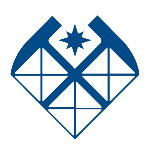 МИНОБРНАУКИ РОССИИФедеральное государственное бюджетное образовательное учреждениевысшего образования«Российский государственный геологоразведочный университет имени Серго Орджоникидзе»(МГРИ)РАСПОРЯЖЕНИЕот ______________                                                                       №_________________Москва